Seahorse: The Shyest Fish in the Sea-  Planning 29th June – 3rd JulyYou will find planning for the next two weeks as well as resource sheets in this document.  Please view the photo story and youtube video reading.Monday 29th JuneSC: I can label the parts of a seahorse.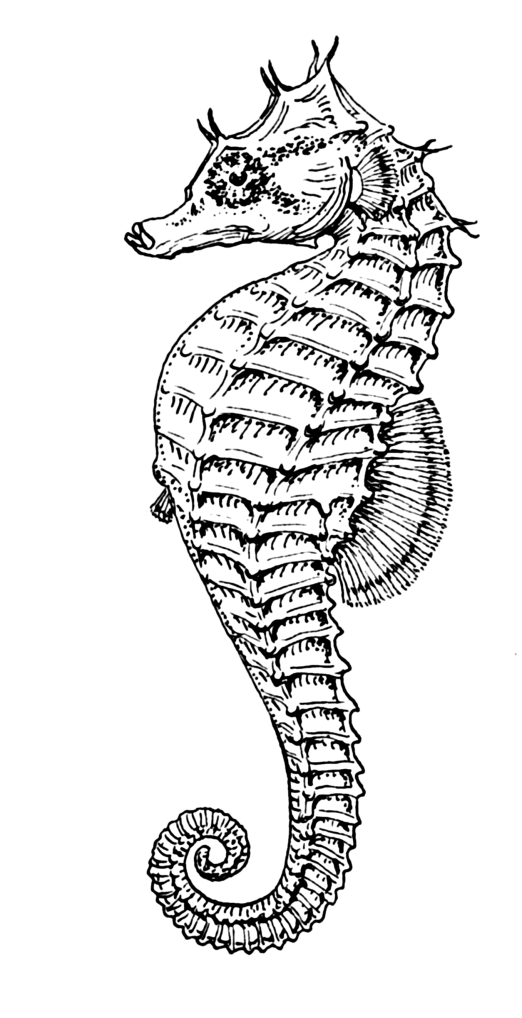 Tuesday 30th JuneSC: I can make notes about seahorses.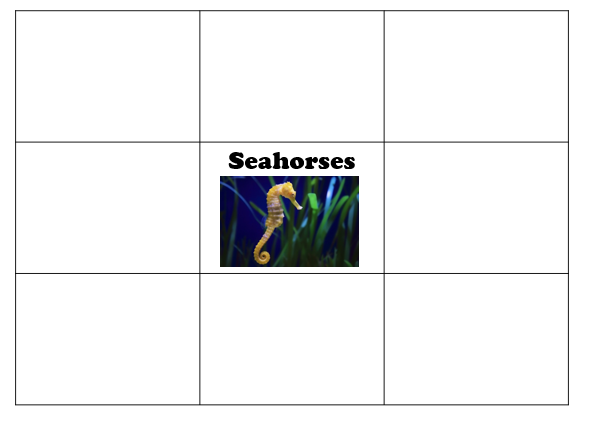 Wednesday 1st JulySC: I can research my own information using books and the internet.Add to your notes from yesterday and sort your information in to categories.Question 1:____________________________________________________________Answer: ______________________________________________________________Question 2:____________________________________________________________Answer: ______________________________________________________________Question 3:____________________________________________________________Answer: ______________________________________________________________Question 4:____________________________________________________________Answer: ______________________________________________________________Question 5:____________________________________________________________Answer: ______________________________________________________________Friday 3rd JulySC: I can write an information text about seahorses.SeahorsesDiet________________________________________________________________________________________________________________________________________________________________Habitat________________________________________________________________________________________________________________________________________________________________Appearance________________________________________________________________________________________________________________________________________________________________Babies________________________________________________________________________________________________________________________________________________________________Did you know?________________________________________________________________________________________________________________________________________________________________Monday 29th JuneWatch the seahorse clip on Amazing Animalshttps://www.youtube.com/watch?v=XqP0xqbnAMUUse the picture and label resources to label the parts of a seahorse.Tuesday 30th JuneWatch the video clip – I’m a seahorsehttps://www.youtube.com/watch?v=lOp4bXreGmIMake notes about seahorses and sort your notes in to categories (diet, habitat, appearance, babies, did you know?).Wednesday 1st JulyResearch your own questions about seahorses using books and the internet – can you add to your fact categories from yesterday?Thursday 2nd JulyMake your own 3D seahorse! – paper craft template link hereFriday 3rd JulyResearch write up.  Write an information text about seahorses.  Make sure you include headings, subheading and facts.Template below.Eye – The eyes do not move together.  Each eye moves on its own.Pouch – The male seahorse keeps the eggs in here to be safe until they hatch.Tail – Seahorses use their tails to stay anchored in place.Coronet – Each seahorse’s coronet is different.Dorsal fin – This moves the seahorse forward.Snout – Seahorses do not have teeth, they suck up their food.